.16 Count Intro, - Night Club Rhythym – 1 Restart on Wall 6.[1 – 8] Side, Rock Recover, Spiral, Run Run, Rock, Recover Rock, Forward, ½ Pivot[9 – 16] ½ 1/8, Sway L, Push, Rock Recover Side, Sway R, Push, Rock Recover* (Slow,)[17 – 24] Side, Rock Back Recover Forward, ½ ½ ½, Rock, Recover Sweep Sweep Sweep[25 – 32] Rock, Recover, ½ Sweep, Cross Rock Recover ¼, Step ½ Turn ½ ½ ½, ¼(Double turn into a ¼)[1] Begin step 1 by making a ¼ to R*Restart will happen here on Wall 6 Do first 16 counts and begin again. Enjoy!Contact: www.LineDancersSpringBreak.com - steve@aplusvacations.comRainy Night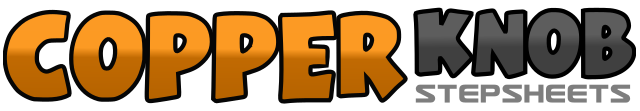 .......Count:32Wall:4Level:Advanced.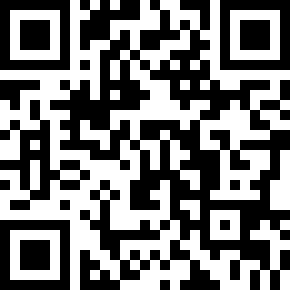 Choreographer:Steve Lescarbeau (USA) - January 2012Steve Lescarbeau (USA) - January 2012Steve Lescarbeau (USA) - January 2012Steve Lescarbeau (USA) - January 2012Steve Lescarbeau (USA) - January 2012.Music:Rainy Night In Georgia - Chris Young : (CD: The Man I Want To Be)Rainy Night In Georgia - Chris Young : (CD: The Man I Want To Be)Rainy Night In Georgia - Chris Young : (CD: The Man I Want To Be)Rainy Night In Georgia - Chris Young : (CD: The Man I Want To Be)Rainy Night In Georgia - Chris Young : (CD: The Man I Want To Be)........1, 2& 3, 4&Big Step to R on R, Rock L behind Recover R, Pivot 5/8 R on L, Run forward R, L 7:305, 6& 7, 8Rock R forward, Recover L Rock R forward, Step forward L, Pivot ½ R stepping R forward 1:30&1, 2, 3, 4&Pivot ½ R stepping back on L, Pivot 1/8 R stepping R to R, Sway hips L, Push hips to R, Rock Recover 9:005, 6, 7, 8&Step L to L, Sway hips R, Push Hips to L, Rock back R recover L (Restart here on wall 6) 9:001, 2& 3, 4&Big step to R, Rock back L Recover R step forward L, ½ R stepping forward R ½ R stepping back on L 9:005, 6, 7& 8&½ R stepping forward on R, Rock forward L, Recover R Traveling backwards sweep L R L taking weight L 3:001 2, 3, 4&Rock back on R, Recover L prepping toe, pivot ½ L sweeping your R toe, Cross rock R over L recover L 9:005, 6& 7& 8¼ R stepping forward R, Step forward L ½ pivot R stepping forward R, pivot ½ R stepping back L, pivot ½ R 6:00 stepping forward R, pivot ½ R stepping back on L 12:00